The Institute of Medical Sciences atCanterbury Christ Church University Study opportunities in 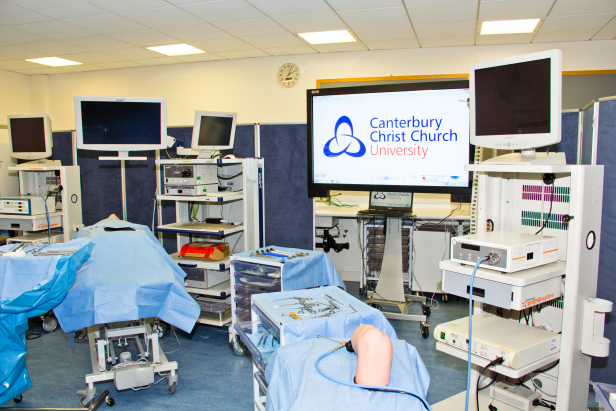 Postgraduate medical educationCanterbury Christ Church University is oneof the leading UK universities for professional education and training forthe health, social care sector and postgraduatemedicine.Building on our track record of successful innovation, we have developed a range of post graduate medical programme designed to support qualified medical practitioners develop and enhancing their career opportunities.These opportunities include:MCh Minimally Invasive Surgery in Urology MCh Minimally Invasive Surgery in OrthopaedicsMCh Minimally Invasive Surgery in General SurgeryMCh Minimally Invasive Surgery in GynaecologyMSc in CardiologyMCh in Otorhinolaryngology Full details of the range of opportunities can be found within the on line postgraduate medical education brochure found on: www.canterbury.ac.uk/health/pgme	Our Masters programmes are one of the few programmes in the UK with the option to study a full MCh in one of five specialities or a full MSc in Cardiology in one year. Each division is led by world renowned leaders in the field of advancing arthroscopy and laparoscopic surgical techniques, Otorhinolaryngology or Cardiology.The programmes are designed to be flexible ensuring the education and clinical skills training provided meets the unique needs of individual clinicians, each requiring support tailored to their particular needs. The programmes:Allow you to develop your academic knowledge in Cardiology; or your theoretical understanding and practical skills in MIS (specialist modules in either Urology, Orthopaedics, General Surgery; or in Otorhinolaryngology)Are taught by internationally renowned experts including Professors Anan Shetty, Matin Sheriff, Hasib Ahmed, Henk Wegstabel, Michael Henein, Andrew Owen and Rahul Kanegaonkar.Includes University-based lectures, seminars, journal clubs and simulated practical sessions at our Medway campus (only 35 minutes from London) and clinical attachment periods in leading centres of expertise;Provides a clear evidence based approach to common clinical problems and procedures;Offers the opportunity to complete a research project based on reading, data collection and regular discussions with an appointed supervisor;Offer the opportunity of sponsorship for General Medical Council (GMC) registration through our International Sponsorship Scheme for International Medical Graduates, working under direct supervision of a Senior Clinical Supervisor if clinicians meet the University and GMC criteria.For more detailed information please link to the following website or contact:For detailed programme information, advice on visa applications, English language support, the application process, fee structure visit the website below or telephone Ms Allison Allen, Lead Administrator, Institute of Medical Sciencesallison.allen@canterbury.ac.uk or t: +44 (0)1634 894479)Websitewww.canterbury.ac.uk/health/pgme		Or alternative contact:For information regarding clinical aspects of any of the minimally invasive surgery pathways:Professor Matin Sheriff, MIS Programme Director (all Pathways)mkm_sheriff@hotmail.comFor information regarding the MSc in CardiologyProfessor Michael Henein, Cardiology Programme Directorhenein@googlemail.comFor information regarding the MCh in Otorhinolaryngology Mr Rahul Kanegaonkar, Otorhinolaryngology Programme Directorrahulkanegaonkar@gmail.comFor general information regarding the Institute of Medial Sciences including research opportunitiesMr Peter Milburn, Director of the Institute of Medical Sciencespeter.milburn@canterbury.ac.uk